NOME:									DATA:	Exercício de números reais 8º anoColoque estes números reais em ordem crescente:   0,6  0,626262...  0,6789101112...Que números correspondem aos pontos A, B e C da reta numérica representada abaixo: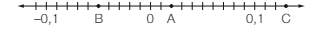 Compare os números, usando =, < ou >:  e  =  e  =  e  =  e  =Qual é o menor número:-2,10203 ou -2,11?-   ou -0,7 ?4 ou  ?- ou -   ?Na reta numérica: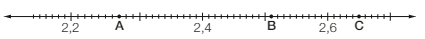 Que número corresponde ao ponto A?Calcule a soma dos números representados em B e C.GABARITOQuestão 1Questão 2Questão 3Questão 4Questão 50,6 < 0,626262... <  < 0,6789101112...A: 0,02B: -0,05C: 0,13<<>= -2,11-0,74- 2,275,16